О предоставлении разрешения на условно разрешенный вид использования земельного участка, расположенного по адресу: Российская Федерация, Краснодарский край, Новокубанский район, Новокубанское городское поселение,город Новокубанск, улица 3 Интернационала, 78В соответствии со статьей 39 Градостроительного кодекса Российской Федерации, Федеральным законом Российской Федерации от 6 октября  2003 года № 131-ФЗ «Об общих принципах организации местного самоуправления в Российской Федерации», постановлением администрации Новокубанского городского поселения Новокубанского района от 21 октября 2022 года № 1069 «О назначении публичных слушаний по вопросу предоставления разрешения на условно - разрешенный вид использования земельного участка», рассмотрев заявление Сотниковой Анны Дмитриевны действующей по доверенности № 23АВ2184342 от 04 июля 2022 года  в интересах Барагамян Владимира Степановича, о предоставлении  разрешения на условно разрешенный вид использования земельного   участка - «Магазины» [код 4.4], на основании рекомендации комиссии по землепользованию и застройке Новокубанского городского поселения Новокубанского района по результату публичных слушаний по вопросу предоставления разрешения на условно разрешенный вид использования земельного участка (заключение комиссии от 07 ноября 2022 года № 14), руководствуясь Уставом Новокубанского городского поселения Новокубанского района, п о с т а н о в л я ю:1. Предоставить разрешение на условно разрешенный вид использования земельного участка площадью 397 квадратных метров, с кадастровым номером 23:21:0401011:4653, расположенного по адресу: Российская Федерация, Краснодарский край, Новокубанский район, Новокубанское городское поселение, город Новокубанск, ул. 3 Интернационала, 78, в границах территориальной зоны «Ж-1. Зона застройки индивидуальными жилыми домами», имеющего вид разрешенного использования «для индивидуального жилищного строительства», на условно разрешенный вид использования «Магазины» [код 4.4].2. Барагамян Владимиру Степановичу обратиться в Межмуниципальный отдел по городу Армавиру, Новокубанскому и Успенскому районам Управления Федеральной службы государственной регистрации, кадастра и 	 картографии по Краснодарскому краю, для внесения соответствующих изменений.3. Управлению имущественных и земельных отношений, архитектуры и градостроительства администрации Новокубанского городского поселения Новокубанского района (Никитенко) настоящее постановление:1) опубликовать в информационном бюллетене «Вестник Новокубанского городского поселения Новокубанского района»;2) разместить:на официальном сайте Новокубанского городского поселения Новокубанского района в информационно-телекоммуникационной сети «Интернет» (www.ngpnr.ru);в государственной информационной системе обеспечения градостроительной деятельности. 	4. Контроль за исполнением настоящего постановления возложить на начальника управления имущественных и земельных отношений, архитектуры и градостроительства администрации Новокубанского городского поселения Новокубанского района М.В. Никитенко. 5. Постановление вступает в силу со дня его подписания.Исполняющий обязанности главыНовокубанского городского поселения Новокубанского района	                                                                                                                                                А.Е. Ворожко                       Информационный бюллетень «Вестник Новокубанского городского поселения Новокубанского района»№ 79 от 08.11.2022г. Учредитель: Совет Новокубанского городского поселения Новокубанского районаИнформационный бюллетень «Вестник Новокубанского городского поселения Новокубанского района»Адрес редакции-издателя:352235, Краснодарский край, Новокубанский район, г. Новокубанск, ул. Первомайская, 128.Главный редактор  А. Е. ВорожкоНомер подписан к печати 08. 11.2022 в 10-00Тираж 30 экземпляровДата выхода бюллетеня 08.11.2022Распространяется бесплатно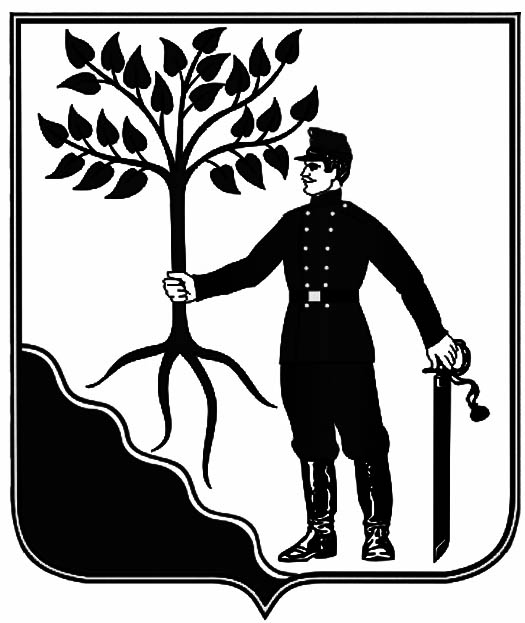 